Offerte sportdag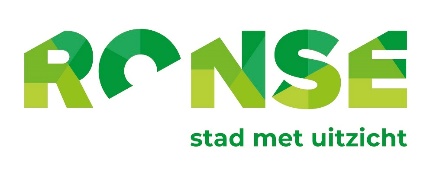 Keuze activiteiten kleutersParcours: een uitdagend bewegingsparcours waarin verschillende vaardigheden nodig zijn.Alles met de bal: verschillende hoeken worden klaar gezet waar de kleuters kunnen experimenteren met basket, voetbal, bowling, …Spring je gek: experimenteren met airtrack, trampoline, springballen.Speel je zot: een mix van spelletjes zoals tikkertje, schipper mag ik over varen, wolfje hoe laat is het, kringspelen, parachutespelen, …Sportdoos: postjes waar verschillende sporten kunnen geproefd worden.Keuze activiteiten lager 1 ste tot 6 de leerjaarMet begeleiding lesgeverRacketsport: keuze uit minitennis, badminton, speedminton, tafeltennis. Clipdance: een toffe danschoreografie aanleren op opzwepende muziek.Gevechtsport : trek- en duwspelen, bepaald sport specifieke technieken aanleren.Klimmen: de kinderen beveiligen en begeleiden tot de top van de klimmuur.Traditionele sporten: basket, voetbal, hockey, …New games: keuze uit frisbee, bounceball, omnikin, …Kan zelfstandig gedaan worden of met begeleidingMini-tennis: via kijkwijzers verschillende initiatie-oefeningen van mini-tennis in postjesvorm. Sportfestival: een competitie waarin leerlingen in teams van 2 het tegen elkaar opnemen in verschillende sport- en spelvormen.Levende gezelschapspelen: levend 4 op een rij, jenga, mikado, trou madam, domino, …Klimspelen: bij de jongste leerjaren bieden we verschillende spelvormen aan de klimmuur aan, de oudste leerjaren krijgen de eerste klimtechnieken aangeboden.Just dance: we projecteren just dance filmpjes die de leerlingen moeten nabootsen.Parcours: een uitdagend bewegingsparcours waarin verschillende vaardigheden nodig zijn.TarievenOfferteOpmerkingen:Bij verlies en/of schade materiaal zal er een extra kost aangerekend worden.Bij last minute wijzigingen ( 1 week voor de sportdag ) zal een extra administratieve kost van € 25 aangerekend worden.Bij annulatie 3 weken voor het event zal 1/3 van het totaal bedrag aangerekend worden.Reservatie is pas definitief na bevestigingsmail Sportdienst.SchooltariefAdministratieve kost€ 25Voorbereiding materiaal€ 25Huur accommodatieDagtarief zaaldelen 1+2+3€ 90Dagtarief danszaal€ 45Dagtarief polyvalente zaal€ 45Dagtarief klimzaal€ 23Kleedkamers€ 0Cafetaria€ 0Gebruik materiaalParcours/airtrack/springkastelen€ 25Rackets€ 5Ballen€ 5Klimgerief€ 5Sticks€ 5Ander klein materiaal€ 5Per lesgever€ 90Zelf begeleiden€ 0Totale kostprijs sportdag€